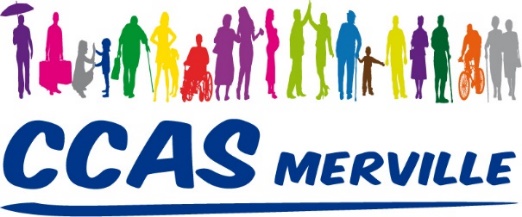 FORMULAIRE D’INSCRIPTION POURLE PLAN CORONAVIRUSJe souhaite m’inscrire au (à cocher) : PLAN CORONAVIRUSA retourner en mairie ou au CCASNom :…………………….………………. …..  Prénom : ……………………………………Date de naissance :...................……. 	N° Téléphone : ………………………………………adresse : ………………………………………………………………………………………………..Personne a prévenir en cas d’urgence (Obligatoire) :……………………… Téléphone : ……………………...Lien (voisin, enfant…) :………………………………………..nom du médecin traitant :………………………………………Téléphone :……………………….Vous vivez :		 seul ou  en coupleVOTRE SITUATION (à cocher):  Vous êtes reconnu(e) comme adulte handicapé      Vous avez plus de 65 ansVOUS BENEFICIEZ D’UNE AIDE A DOMICILE (à cocher) 		Service d’aide à domicile	Si oui, lequel et coordonnées : …………………………………………………   	Service d’infirmiers	Si oui, lequel et coordonnées : ………………………………………………….		Portage de repas à domicile	 Merci de préciser, le cas échéant, vos périodes d’absences durant l’hiver :……………………………….SI L’INSCRIPTION EST FAITE PAR UNE TIERCE PERSONNENOM : ………………………………………….………… PRENOM : …………………………………….ADRESSE :…………………………………………………………………………………………………..TELEPHONE : …………………………………………………………………...................……………….LIEN DE PARENTE : ………………………………………………………………………...Merville le :……………………………….SIGNATURE DU BENEFICIAIRE :